Parish of St. Edward the Confessor	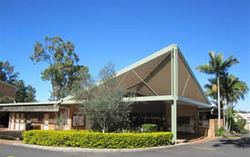 Mail to: 	St Edward’s Parish Office	  	104 Chatswood Road, DAISY HILL QLD 4127Phone:   	(07) 3299 2000Email:   	daisyhill@bne.catholic.net.auSacramental Sponsor FormCONFIRMATION 2021Please return by Thursday 1 April 2021 5:00pmCandidates Last Name:  ______________________Given Names:________________________Candidates Date of Birth: ____________________ Candidates Last Name:  ______________________Given Names:________________________Candidates Date of Birth: ____________________ Who should I choose as a sponsor?Confirmation is a reaffirmation of the promises made at Baptism; therefore the Church recommends that a child’s godparent take on the role of sponsor for Confirmation.Sponsors should be: at least 16 years old, not the child’s parent, a Catholic who has been confirmed, receives Communion and who lives a life of faith.Who should I choose as a sponsor?Confirmation is a reaffirmation of the promises made at Baptism; therefore the Church recommends that a child’s godparent take on the role of sponsor for Confirmation.Sponsors should be: at least 16 years old, not the child’s parent, a Catholic who has been confirmed, receives Communion and who lives a life of faith.What is the responsibility of the sponsor?Since a sponsor has such a significant role to play in the development of the candidate for Confirmation, it is important that this person be one who is a living example of faith, one whose actions reflect the action of Jesus.  A Confirmation sponsor offers support and encouragement during the Confirmation preparation process.During the Confirmation ceremony sponsors bring the candidates forward and present them to the bishop or his representative. What is the responsibility of the sponsor?Since a sponsor has such a significant role to play in the development of the candidate for Confirmation, it is important that this person be one who is a living example of faith, one whose actions reflect the action of Jesus.  A Confirmation sponsor offers support and encouragement during the Confirmation preparation process.During the Confirmation ceremony sponsors bring the candidates forward and present them to the bishop or his representative. Confirmation Name:Choosing a Confirmation name has never been an official part of the sacrament, although it has been a popular custom in many places.Our given names are a very important part of our identity.  Parents put a lot of thought into choosing a child’s name.  It is appropriate for a candidate to confirm the name given at Baptism.If a saint’s name is chosen, it should be a name of a saint that inspires the child.  Choosing a Confirmation name helps put us in contact with our greater Christian story.Confirmation Name:Choosing a Confirmation name has never been an official part of the sacrament, although it has been a popular custom in many places.Our given names are a very important part of our identity.  Parents put a lot of thought into choosing a child’s name.  It is appropriate for a candidate to confirm the name given at Baptism.If a saint’s name is chosen, it should be a name of a saint that inspires the child.  Choosing a Confirmation name helps put us in contact with our greater Christian story.Confirmation Sponsor:  ______________________________________________________(Sponsor is to be a Catholic and must attend the Confirmation on the 13May 2021)Confirmation Name: (Optional) ________________________________________________(Candidate’s preferred Saint.)Confirmation Sponsor:  ______________________________________________________(Sponsor is to be a Catholic and must attend the Confirmation on the 13May 2021)Confirmation Name: (Optional) ________________________________________________(Candidate’s preferred Saint.)We here at the Parish of St Edward the Confessor, as a part of the Archdiocese of Brisbane MUST ABIDE BY AND ADHERE TO THE REQUIREMENTS OF THE PRIVACY ACT AND THE AUSTRALIAN PRIVACY PRINCIPALES.  Archdiocesan Website www.bne.catholic.net.au or www.stewardsdaisyhill.org.au. We are also compelled to adhere to the Policy of the Safeguarding Children & Vulnerable Adults https://brisbanecatholic.org.au/support/safeguard/ OFFICE USE ONLYSponsor’s Name:Confirmation Name:    